17 февраля активисты Российского Движения Школьников совместно с инспекторами ГИБДД,  провели акцию «Водитель, не пей ничего крепче чая!».  Мероприятие проходило на одной из оживлённых улиц города, возле ДШИ им.Р.Н.Розен. Ученики читали стихи для водителей,  раздавали им памятки о соблюдении правил Дорожного движения. Также, к нашим ребятам присоединился замечательный персонаж «Самовар», который угощал водителей чаем и желал им «Счастливого пути!»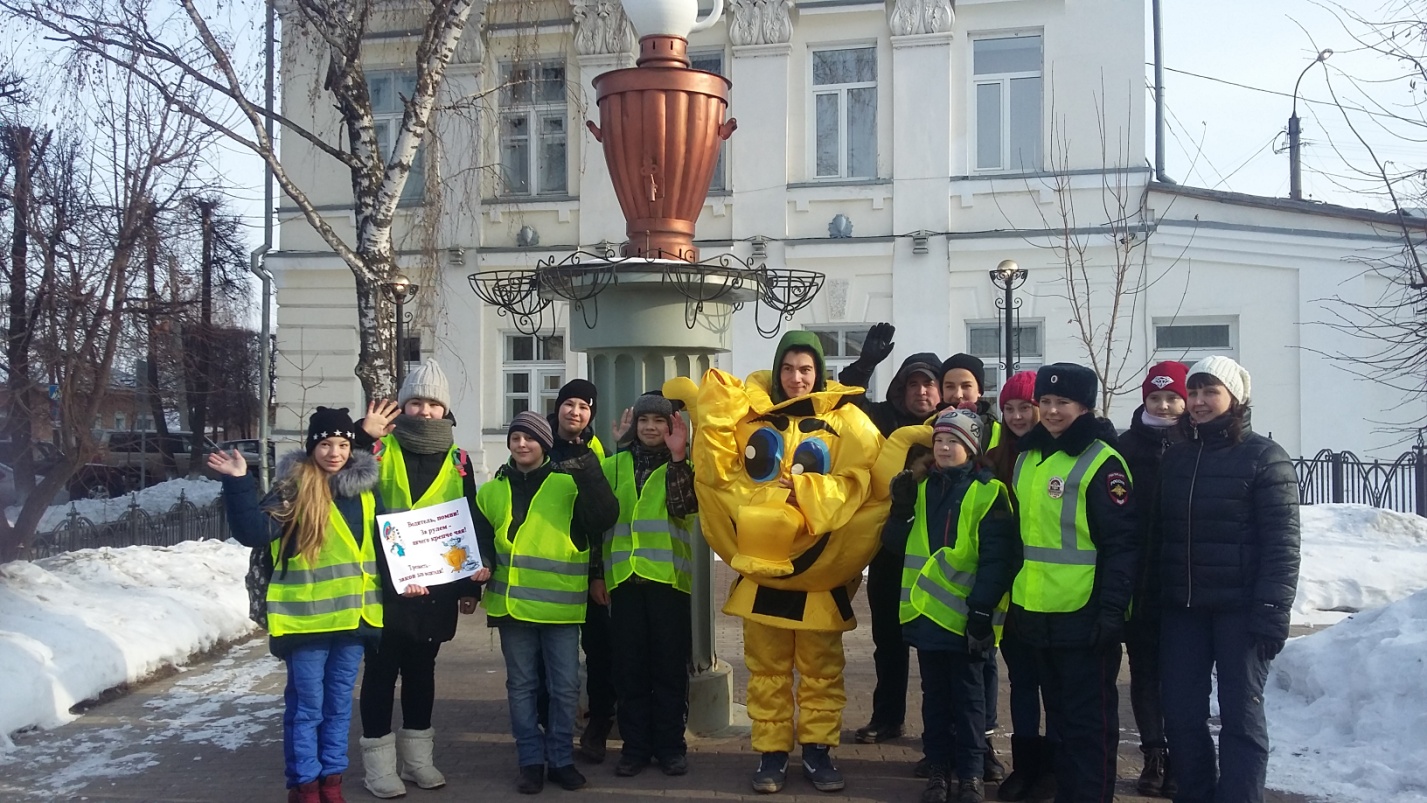 